BLAGDANI I PRAZNICI – USKRSUSKRS JE NAJVEĆI KRŠĆANSKI BLAGDAN, A SLAVI SE U PROLJEĆE, U NEDJELJU.TIM SE BLAGDANOM OBILJEŽAVA USKRSNUĆE ISUSA KRISTA.U TJEDNU PRIJE USKRSA, KOJI NAZIVAMO VELIKI TJEDAN, PRIPREMAMO SE ZA BLAGDAN SPREMAJUĆI USKRSNA JELA I DEKORACIJE.UKRAŠAVAMO JAJA I BOJIMO IH – TAKO NASTAJU PISANICE, A ONE SU ZNAK NOVOGA ŽIVOTA.USKRS ČESTITIAMO RIJEČIMA: SRETAN USKRS!SVAKA OBITELJ IMA SVOJ NAČIN BOJANJA PISANICA, TO MOŽE BITI S PRIRODNIM ILI KUPOVNIM BOJAMA I NALJEPNICAMA, A JA VAM ŠALJEM NEKOLIKO DRUGAČIJIH I POMALO NEOBIČNIH NAČINA UKRAŠAVANJA JAJA: OMBRE JAJA
1. Jaja skuhajte i ostavite ih da se ohlade i osuše

2. U plitku staklenku ili zdjelicu uspite oko prst do dva prsta vode te dodajte boju u nijansi po želji

3. Jaje primite u ruku i donji dio umočite u boju sve do dna te držite oko jednu minutu ili po potrebi dulje, sve dok ne dobijete željenu jačinu nijanse

4. Nakon toga u posudu ulijte još toliko vode te ponovno umočite jaje do dna te ga tako držite oko 30 sekundi ili po potrebi nešto dulje.

5. Nakon što ste dobili i drugu nijansu, ako nije prešla polovicu jajeta ponovite postupak

6. nakon što ste obojili jaje preko polovice ostavite ga u posudi te ulijte vode dok ga u potpunosti ne prekrije te ostavite da odstoji još 10 do 20 sekundi

7. nakon toga izvadite jaje i ostavite da se osuši i dobili ste iznijansirano ombre jajePRUGASTA JAJA
1. Jaja skuhajte i ostavite ih da se ohlade i osuše

2. Jaje omotajte s više gumica odjednom (5 do 10 komada)

3. Raširite gumice po cijelom jajetu u različitim smjerovima tako da u sredini stanu povezana i isprepletena

4. Takvo jaje umočite u boju i obojite ga na uobičajen način te ostavite da se potpuno osuši

5. Nakon što se potpuno ohlade s jaja skinite gumice i dobili ste dvobojna prugasta jajaJAJA S PRINTOM
1. Stare kravate isparajte po šavu, izrežite podstavu i podijelite u četvrtaste komade veličine oko 15 cm

2. Kuhano jaje omotajte tkaninom i na vrhu jaja tkaninu zavežite špagom ili debljim koncem

3. Omotano jaje stavite u još jedan sloj tkanine, ali obične, stare pamučne krpe te ga zavežite na isti način

4. Jaja poslažite u lonac jedno do drugog te ih prelijte hladnom vodom sve dok nisu u potpunosti potopljena te dodajte dvije žlice alkoholnog octa

5. Lonac stavite na srednje jaku vatru, ostavite da se grije oko 20 minuta

6. Nakon toga, kuhačom ili hvataljkom jaja izvadite iz lonca i ostavite da se ohladi

7. Nakon što su se jaja ohladila na dodir skinite sloj po sloj tkanine i servirajte u posudi po želji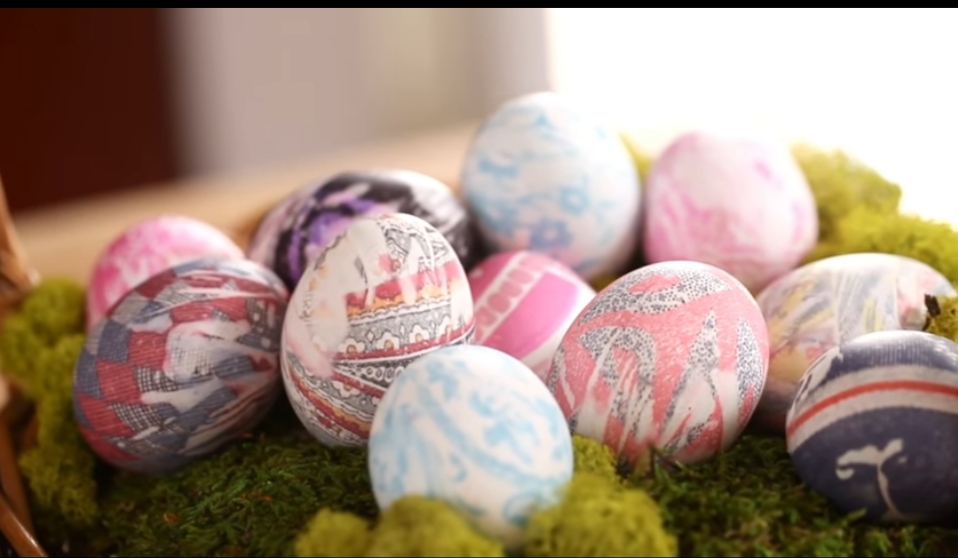 